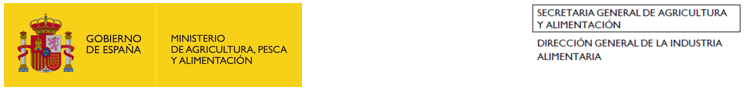 ANEXO II.2PROYECTO DE INTERCOOPERACIÓNI. ENTIDAD SOLICITANTE II. DESCRIPCIÓN DEL PROYECTO DE INTERCOOPERACIÓNEl acuerdo intercooperativo consiste en:Datos de las entidades parte del acuerdo de intercooperativo:Se incorporará al Proyecto de Intercooperación (en adelante, PI) el (*) Anexo II.a Relación de Entidades, donde se incluirán las entidades participantes en el acuerdo intercooperativo objeto de la subvención.(*) Documentación de presentación obligatoria según anexo de la correspondiente convocatoria.III. MIEMBROS DEL CONSEJO DE DIRECCIÓN/RECTORSe incluirá cumplimentado el (*) Anexo II.b Miembros del Consejo de Dirección/Rector.IV. OBJETO Y OBJETIVOS DEL ACUERDO INTERCOOPERATIVOIncluir una descripción del objeto del acuerdo y de los objetivos específicos que se pretenden conseguir con el acuerdo intercooperativo (por ejemplo, objetivos relacionados con la innovación en los procesos de producción y comercialización, con la concentración de los procesos de producción y comercialización, con la gestión general, etc.).V. CONDICIONES BAJO LAS CUALES SE VA A REGIR EL ACUERDO INTERCOOPERATIVOIncluir las condiciones bajo las cuales se va a regir el acuerdo intercooperativo.VI. DESCRIPCIÓN Y CRONOGRAMA DE ACTUACIONES DEL PROYECTO DE INTERCOOPERACIÓNSe incluirá una descripción detallada del proyecto de intercooperación que incluya los siguientes puntos:Entidades que intervienen en el acuerdo, identificando claramente las entidades promotoras y las que son objeto del acuerdo intercooperativo.Actuaciones previstas para llevar a cabo el proyecto de intercooperación. Se detallará para cada actuación:Calendario o cronograma previsto.Desglose de los medios técnicos, personales y materiales con los que cuenta la organización para la ejecución de la actuación. Se debe acompañar del (*) Anexo II.c Personal, con la relación de personal para cada actuación y su categoría profesional.Colaboraciones externas previstas.Otros gastos necesarios para la ejecución.(*) Documentación de presentación obligatoria según anexo de la correspondiente convocatoria.VII. SUBVENCIÓN SOLICITADA Y PRESUPUESTO TOTAL ESTIMADO PARA LA ACTUACIÓN, DESGLOSADO POR CONCEPTOS DE GASTOSe debe incluir el presupuesto total estimado para la actuación, desglosado por conceptos de gasto en el Proyecto de Intercooperación, según (*) Anexo II.d Presupuesto.Debe existir una correspondencia inequívoca entre la descripción de las actuaciones del Proyecto de Intercooperación y lo reflejado en el presupuesto.VIII. RESULTADOS PREVISTOS CON EL ACUERDO: VIABILIDAD, RENTABILIDAD Y TRANSPARENCIA(*) Documentación de presentación obligatoria según anexo de la correspondiente convocatoria.Don/Dña.…………………………………………………………….con NIF……………….….                   representante legal de la organización solicitante, certifica la veracidad de todos los datos obrantes en el presente modelo, y los documentos que lo acompañan.En…………………………a………de……………………..de 20.....Firma del representante legal:SR. MINISTRO DE AGRICULTURA, PESCA Y ALIMENTACIÓNDirección General de la Industria Alimentaria.Paseo de la Infanta Isabel, 1. 28071 – Madrid.Nombre o razón social entidad solicitante:Nombre o razón social entidad solicitante:Nombre o razón social entidad solicitante:Nombre o razón social entidad solicitante:N.I.F.:Tipo de organización:Localidad:C.P.:Provincia:Provincia:Máximo 1.000 palabras.Máximo 1.000 palabras.Máximo 1.000 palabras.Máximo 1.000 palabras.